МІНІСТЕРСТВО ОСВІТИ І НАУКИ УКРАЇНИ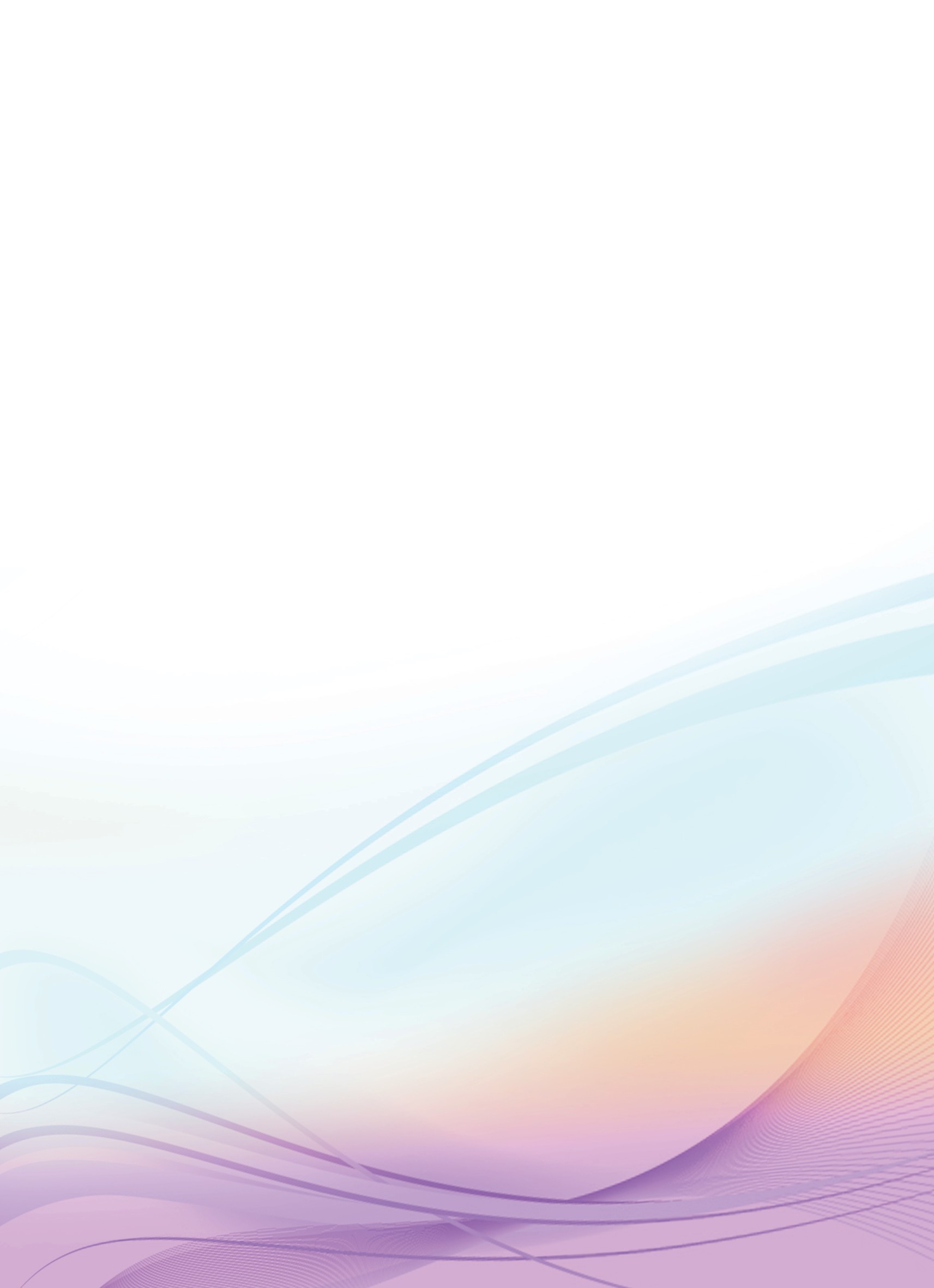 НАЦІОНАЛЬНИЙ УНІВЕРСИТЕТ БІОРЕСУРСІВІ ПРИРОДОКОРИСТУВАННЯ УКРАЇНИ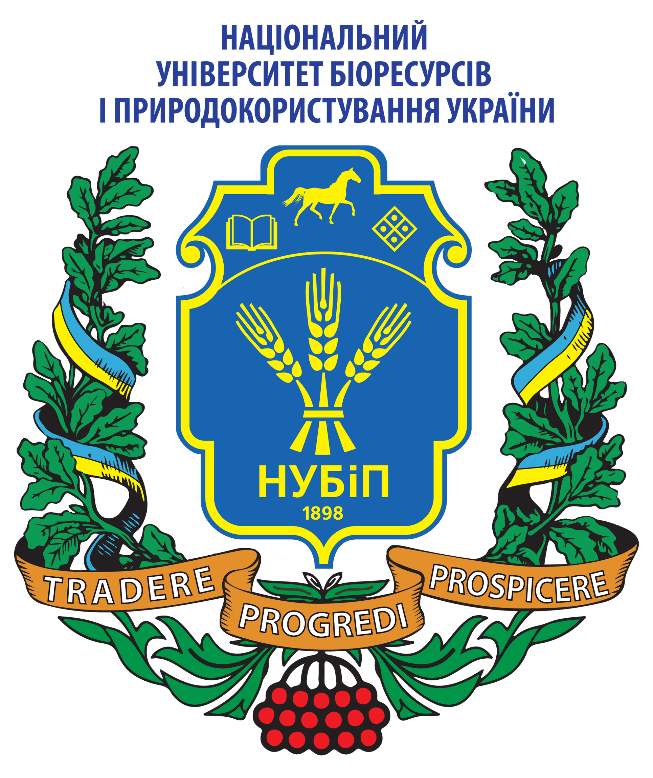 ПРОГРАМАнауково-практичного семінару викладачів університету і відокремлених підрозділів,фахівців з фізичної культури і спорту«СУЧАСНІ ПІДХОДИ ДО ОРГАНІЗАЦІЇ ТА ПРОВЕДЕННЯ СПОРТИВНИХ ЗМАГАНЬ (НА ПРИКЛАДІ ІГРОВИХ ВИДІВ СПОРТУ)»(30-31 січня 2020 року)м. Київ, Україна МІНІСТЕРСТВО ОСВІТИ І НАУКИ УКРАЇНИНАЦІОНАЛЬНИЙ УНІВЕРСИТЕТ БІОРЕСУРСІВІ ПРИРОДОКОРИСТУВАННЯ УКРАЇНИ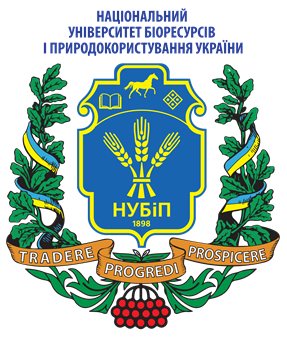 ПРОГРАМАнауково-практичного семінару викладачів університету і відокремлених підрозділів,фахівців з фізичної культури і спорту«СУЧАСНІ ПІДХОДИ ДО ОРГАНІЗАЦІЇ ТА ПРОВЕДЕННЯ СПОРТИВНИХ ЗМАГАНЬ (НА ПРИКЛАДІ ІГРОВИХ ВИДІВ СПОРТУ)»(30-31 січня 2020 року)м. Київ, УкраїнаОРГАНІЗАЦІЙНИЙ КОМІТЕТПЛАН-ГРАФІК ПРОВЕДЕННЯ СЕМІНАРУ«СУЧАСНІ ПІДХОДИ ДО ОРГАНІЗАЦІЇ ТА ПРОВЕДЕННЯ СПОРТИВНИХ ЗМАГАНЬ НА (НА ПРИКЛАДІ ІГРОВИХ ВИДІВ СПОРТУ»ВІДКРИТТЯ СЕМІНАРУПРИВІТАННЯ УЧАСНИКАМ КРУГЛОГО СТОЛУКВАША Сергій Миколайович, доктор економічних наук, професор, академік Національної академії аграрних наук, заслужений діяч науки і техніки України, проректор з навчальної і виховної роботи НУБіП України ТОМЕНКО Микола Володимирович, доктор політичних наук, професор кафедри міжнародних відносин, голова наглядової ради НУБіП України, Віце-президент Олімпійського комітету УкраїниПЛЕНАРНЕ ЗАСІДАННЯРЕГЛАМЕНТ ВИСТУПУ:Доповідь – 10 хвилинОбговорення – 5 хвилин.УЧАСНИКИ СЕМІНАРУ:Національний університет біоресурсів і природокористування УкраїниВП НУБіП України «Бережанський агротехнічний інститут»ВП НУБіП України «Бережанський агротехнічний коледж»ВП НУБіП України «Боярський коледж екології і природних ресурсів»ВП НУБіП України «Ірпінський економічний коледж»ВП НУБіП України «Немішаївський агротехнічний коледж»ВП НУБіП України «Ніжинський агротехнічний інститут»ВП НУБіП України «Ніжинський агротехнічний коледж»ВСП «Рівненський коледж НУБіП України»НАЦІОНАЛЬНИЙ УНІВЕРСИТЕТ БІОРЕСУРСІВ І ПРИРОДОКОРИСТУВАННЯ УКРАЇНИм. Київ вул. Героїв Оборони 15Кваша Сергій МиколайовичГолова: проректор з навчальної і виховної роботи НУБіП України, доктор економічних наук, професор, академік Національної академії аграрних наук, заслужений діяч науки і техніки УкраїниЄРЕСЬКО Олег ВікторовичЗаступник голови, начальник відділу регіонального розвитку, дистанційної освіти та заочного навчання, кандидат педагогічних наукРЖЕВСЬКИЙГеннадій МиколайовичЗаступник голови, директор навчально-наукового центру виховної роботи та соціального розвитку НУБіП України, доцент кафедри соціальної роботи та реабілітації НУБіП України, кандидат психологічних наук, доцентХИЖНЯК Анна АнатоліївнаСекретар-координатор, начальник відділу виховної роботи та студентських справ НУБіП України, кандидат психологічних наукЧлени організаційного комітетуКОСТЕНКО Микола Петровичзавідувач кафедри фізичного виховання НУБіП УкраїниЛІКАР Ярослав Олексійовичзавідувач кафедри ентомології ім. проф. М.П. Дядечка, кандидат сільськогосподарських наук, доцентКРУПКА В’ячеслав Андрійовичдиректор оздоровчого центруОПАЛЬЧУК Богдан Віталійовичзаступник начальника відділу регіонального розвитку, дистанційної освіти та заочного навчанняСТЕЦЮК Сергій Васильовичдиректор студентського містечкаТАРАСЕНКО Ростислав Олександровичпрофесор кафедри соціальної педагогіки та інформаційних технологій в освіті НУБіП України, доктор педагогічних наук, доцент, голова профкому НУБіП України30 січня 2020 р.четвер30 січня 2020 р.четвер31 січня 2020 р.п’ятниця31 січня 2020 р.п’ятниця09.00–10.00Реєстрація учасниківкорпус 3, ауд. 30809.00–12.00Змагання з волейболукорпус 910.00–10.30Відкриття круглого столукорпус 3, ауд. 30812.30-13.00Нагородження учасників змаганькорпус 910.30–13.00Пленарне засіданнякорпус 3, ауд. 30814.00–15.00Обідїдальня 3 корпусу13.00–14.00Обідїдальня 3 корпусу15.30Від’їзд учасників круглого столу14.30–17.00Змагання з волейболукорпус 918.00Продовження семінаруцентральна їдальняНазва доповідіПрізвище, Ім`я та по батькові доповідача, посадаСУЧАСНІ КОНЦЕПЦІЇ РОЗВИТКУ МАСОВОГО СПОРТУБобровник  Сергій Ілліч - начальник Київського відділення комітету з фізичного виховання та спорту МОН УкраїниПСИХОЛОГІЧНА СКЛАДОВА В ФОРМУВАННІ РУХОВИХ НАВИЧОКШмаргун Віталій Миколайович - завідувач кафедри психології гуманітарно-педагогічного факультету НУБіП УкраїниПЛАНУВАННЯ ТА ОРГАНІЗАЦІЯ ТРЕНУВАЛЬНОГО ПРОЦЕСУКостенко Микола Петрович -  завідувач кафедри фізичного виховання гуманітарно-педагогічного факультету НУБіП УкраїниЖЕРЕБКУВАННЯЖЕРЕБКУВАННЯМЕДИЧНЕ ЗАБЕЗПЕЧЕННЯ ЗМАГАНЬ З ІГРОВИХ ВИДІВ СПОРТУКрупка В`ячеслав Андрійович - директор медичного центру НУБіП України СПОРТ, ЯК ЗАСІБ РЕАБІЛІТАЦІЇБобровський Сергій Олександрович - керівник благодійного проекту соціальної та психологічної реабілітації засобами фізкультури і спорту «САНРАЙЗ»ШАХИ В СУЧАСНОМУ ОСВІТНЬОМУ ПРОСТОРІ. ДОСВІД ПРОВЕДЕННЯ ТУРНІРІВ З ШАХІВ І ШАШОК З УЧАСНИКАМИ БОЙОВИХ ДІЙЗахарчук іван Романович – завідувач кафедри фізичного виховання МАУПОСОБЛИВОСТІ ОРГАНІЗАЦІЇ І ПРОВЕДЕННЯ СОЦІАЛЬНО-ПСИХОЛОГІЧНОЇ, ФІЗИЧНОЇ І МЕДИЧНОЇ РЕАБІЛІТАЦІЯ УЧАСНИКІВ АТОРжевський Геннадій Миколайович - директор Навчально-наукового центру виховної роботи і соціального розвитку НУБіП України, доцент кафедри соціальної роботи та реабілітації НУБіП УкраїниОРГАНІЗАЦІЯ СПОРТИВНО-МАСОВОЇ РОБОТИ НА РІВНІ СТУЛДЕНТСЬКОГО ГУРТОЖИТКУ Деркач Сергій Степанович - заступник декана факультету ветеринарної медицини НУБіП УкраїниСавчук Тарас Любомирович - вихователь гуртожитку №6ОСОБЛИВОСТІ ОРГАНІЗАЦІЇ СПОРТИВНО-МАСОВОЇ РОБОТИ НА РІВНІ ФАКУЛЬТЕТУМарус Олег Анатолійович - заступник декана факультету конструювання та дизайну НУБіП УкраїниОБГОВОРЕННЯ ВИСТУПІВОБГОВОРЕННЯ ВИСТУПІВ